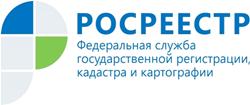 Управление Росреестра по Республике АдыгеяГосударственный фонд данных востребован у граждан АдыгеиВ Республике Адыгея продолжает повышаться уровень заинтересованности со стороны граждан и юридических лиц к документам государственного фонда данных, полученным в результате проведения землеустройства (ГФДЗ). Ведение и предоставление документов из фонда заинтересованным лицам на территории нашей республики осуществляет Управление Росреестра по Республике Адыгея.Документы государственного фонда данных, носящие открытый общедоступный характер, предоставляются всем заинтересованным лицам. За отчетный период в фонд данных Управления, с целью получения, содержащейся в нем информации, поступило 2115 (АППГ – 1963) заявлений от заинтересованных лиц.В соответствии с поступившими заявлениями за отчетный период из государственного фонда данных, полученных в результате проведения землеустройства, выдано 258 (АППГ – 363) выписки из каталогов координат и высот пунктов опорной межевой сети, предоставлено 1163 (АППГ – 918) выкопировок из ортофотопланов, 482 (АППГ – 454) копий землеустроительных дел, 203 (АППГ – 214) копий правоудостоверяющих документов, а также 9 (АППГ – 12) копий иных материалов, находящихся на хранении в государственном фонде данных.Наиболее востребованными документами являются ортофотопланы содержащие информацию о местности по состоянию на 2000 год. Данное обстоятельство позволяет применять ортофотопланы при выполнении кадастровых работ в качестве документов подтверждающих существование границ земельных участков на местности более 15 лет, в случае отсутствия такой информации в правоустанавливающих документах.Также востребованы сведения, содержащиеся в материалах по вычислению площадей сельскохозяйственных предприятий, представляющие собой картографический и табличный материал. Прежде всего, копии данных документов запрашиваются заинтересованными лицам желающими выделить земельную долю. Целью получения сведений является наличие в документах информации о принадлежности территории к определенному сельскохозяйственному предприятию, о виде угодий земельного участка планируемого к выделению.Копии землеустроительных дел предоставляются в случае возникновения земельных споров.